La persona firmante, mediante la suscripción del presente documento, presta su consentimiento expreso, para que sus datos personales aportados y los contenidos en la documentación presentada, todos ellos facilitados voluntariamente, sean tratados por la Sociedad Anónima Municipal Actuaciones Urbanas de València (AUMSA) como responsable del tratamiento con la finalidad de tramitar y gestionar su solicitud de participar en la selección de aspirantes al puesto descrito o, en su caso, pertenecer a la correspondiente bolsa de trabajo, así como para la comunicación o remisión de notificaciones necesarias u obligatorias. Los datos serán accedidos por los miembros del órgano de selección y publicados según lo establecido en la correspondiente convocatoria.Los datos serán conservados durante el periodo necesario para el cumplimiento de la finalidad indicada sin perjuicio de los plazos de conservación establecidos legalmente.Del mismo modo, se informa sobre la posibilidad de ejercitar los derechos de acceso, rectificación, oposición, supresión (-derecho al olvido-) y limitación del tratamiento, así como revocar el consentimiento prestado, dirigiéndose por escrito al correo electrónico dopd@aumsa.es acreditando su identidad. Podrá consultar la Política de Privacidad en www.aumsa.es. 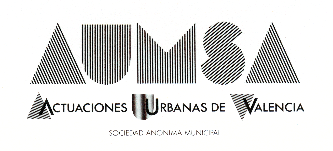 M O D E L OD ES O L I C I T U D ANEXO IP U E S T O    D E    T R A B A J O :P U E S T O    D E    T R A B A J O :P U E S T O    D E    T R A B A J O :D A T O S    D E   I D E N T I F I C A C I Ó N :D A T O S    D E   I D E N T I F I C A C I Ó N :D A T O S    D E   I D E N T I F I C A C I Ó N :D A T O S    D E   I D E N T I F I C A C I Ó N :D.N.I.Primer Apellido:Segundo Apellido:Nombre:Fecha de Nacimiento:Nacionalidad:Domicilio:Domicilio:C.P. y Municipio:Teléfono:E-mail:E-mail:E X P O N E :S O L I C I T A :Se admita la presente solicitud para participar en la selección de aspirantes al puesto de …………………………………………………………………………………………….., adjuntando para ello los documentos que se relacionan en las bases de la convocatoria.Valencia, _____ de __________________ de 20___                                                             Firma: ___________________________________